ЧЕРКАСЬКА ОБЛАСНА РАДАГОЛОВАР О З П О Р Я Д Ж Е Н Н Я26.09.2019                                                                                         № 410-рПро проведення виплатВідповідно до статті 56 Закону України «Про місцеве самоврядування
в Україні», Положення про Почесну грамоту Черкаської обласної державної адміністрації і обласної ради, затвердженого рішенням обласної ради
від 17.12.2003 № 14-13 «Про Почесну грамоту Черкаської обласної державної адміністрації і обласної ради», зі змінами, внесеними рішеннями обласної ради від 27.04.2007 № 10-43/V, від 16.10.2012 № 18-15/VI, від 28.12.2012 № 19-21/VI, від 19.09.2014 № 34-19/VI, від 08.02.2017 № 12-29/VII, рішення обласної ради від 18.12.2018 № 28-20/VIІ «Про обласний бюджет Черкаської області
на 2019 рік», розпоряджень голови обласної державної адміністрації
та обласної ради від 11.09.2019 № 556/389-р, від 13.09.2019 № 569/393-р
та від 23.09.2019 № 582/408-р:1. Виділити кошти з обласного бюджету виконавчому апарату обласної ради в сумі 30 105 гривень та виплатити одноразову грошову винагороду
в розмірі трьох прожиткових мінімумів для працездатних осіб (6 021 гривня) громадянам, нагородженим Почесною грамотою Черкаської обласної державної адміністрації та обласної ради, а саме:Лисяному Сергію Івановичу – лісничому Катеринопільського лісництва державного підприємства «Звенигородське лісове господарство»;Олійнику Дмитру Миколайовичу – начальнику фінансового управління Лисянської районної державної адміністрації;Вахнію Віталію Олександровичу – громадському діячу;Громовському Юрію Дмитровичу – громадському діячу;	Шарапі Ользі Михайлівні – завідувачу музею-відділу «Кобзаря»
Т. Шевченка комунального закладу «Черкаський обласний краєзнавчий музей» Черкаської обласної ради.2. Фінансово-господарському відділу виконавчого апарату обласної ради провести відповідні виплати.3. Контроль за виконанням розпорядження покласти на керівника секретаріату обласної ради Паніщева Б.Є. та начальника фінансово-господарського відділу, головного бухгалтера виконавчого апарату обласної ради Радченко Л.Г.Перший заступник голови						В. ТАРАСЕНКО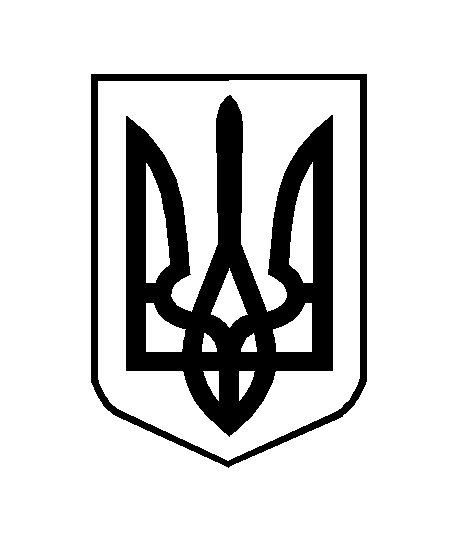 